입 사 지 원 서기본 지원사항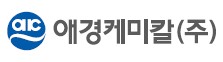 기본 인적사항학력사항외국어사항자격사항경력사항 (경력/실습사항 기재, 아르바이트 경험 제외)자기소개서지원분야성명한글명 기재영문명 기재영문명 기재사진이메일사진휴대전화사진생년월일YYYY.MM.DD성별남 / 여사진주소거주지거주지거주지사진학교구분학교명계열(학과명)기간졸업상태YYYY.MM~YYYY.MM졸업/졸업예정언어시험명등급/점수취득일자회화능력YYYY.MM.DD상/중/하자격증명발행기관취득일자등록번호YYYY.MM.DD회사명근무부서담당업무근무기간퇴직사유YYYY.MM~YYYY.MM1. 회사 및 해당직무에 지원하게 된 동기를 작성해 주세요.2. 직무와 관련된 장래계획 또는 입사 후 포부 등을 작성해 주세요.